St. Giles Appalachia Service Project 2023
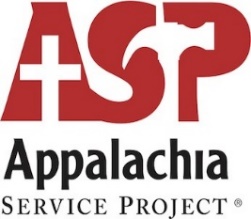 This year’s theme is “Love Strong”Date ________Dear________________,This coming summer I am very excited to (again) be participating in the Appalachia Service Project (ASP) with St. Giles Catholic Church.  ASP is a home repair relationship ministry to low-income families in Central Appalachia, including some of the poorest counties in the United States.  I will be spending a week in Kentucky, along with over 100 teens and adults from the St. Giles community.  I am fortunate to be able to participate in this life-changing experience where I will meet and learn from the people who live in this region of the country.  I am excited to make the journey this summer and to continue the ASP mission of helping others.  Our group is now meeting and planning for our trip July 22 – 29, 2023.  We have several fundraisers planned to raise money to cover our travel expenses, program fees, and home repair supplies.  In addition to our time, each participant is making a financial contribution to the trip.  This is where I need your help.   I am asking you to donate to this important ministry by becoming a part of my support team.  When we are assigned to a county, I will send you a link to our ASP Facebook page so you can follow our projects during the week.  Any amount donated is greatly appreciated and helps make our trip possible.  To keep up with our fundraising goals, please return a donation and the completed form below by June 15, 2023, or sooner!Please know that I appreciate your support as I set out on this meaningful mission.  If you’d like to learn more about our St. Giles ASP group, you can visit www.stgilesparish.org/asp.  I feel very fortunate to be part of a community that is so willing to serve others.  Thank you for helping me to help others.Peace,
Name, phone and emailST. GILES APPALACHIA SERVICE PROJECT
Please fill out this form and return it to the ASP participant or St. Giles Parish – ASP with your donation. 
Checks should be payable to St. Giles ASP.    Donations are 100% tax deductible; you will receive a receipt.  Donations can also be made online at https://www.givecentral.org/location/444/event/30876.NAME: ______________________________________ADDRESS: ______________________________________________________________EMAIL:________________________________________AMOUNT OF DONATION:  $ _____________  ASP Participant’s name to credit ________________________________“Love the Lord your God with all your heart and with all your soul and with all your strength and with all your mind and 
Love your neighbor as yourself” – Luke 10:27